Office of the County Auditor-Treasurer      
Stearns County Service Center • 3301 County Road 138 • Waite Park, MN 56387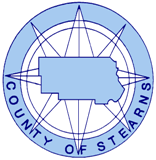 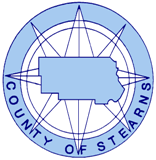 Phone: 320-656-3920 • Fax: 320-203-6960Randy R. Schreifels, County Auditor-TreasurerPOSTED NOTICE OF MAIL BALLOT PROCEDURESTO VOTERS OF STEARNS COUNTY, MINNESOTAThe following precincts located in Stearns County have elected to vote by mail ballot procedure inStatewide elections as authorized under Minnesota Statues 204B.45. All other precincts vote at theirdesignated polling places on Election Day.For the 2020 statewide elections, the election dates and the corresponding dates that ballots will be mailed to all registered voters in mail ballot precincts are:Voters registered in this precinct by the following dates will be mailed a ballot automatically:February 11, 2020 for the Statewide Presidential Nomination Primary ElectionJuly 21, 2020 for the Statewide Primary ElectionOctober 13, 2020 for the Statewide General Election Eligible voters not pre-registered by the dates listed above may vote by absentee.Registered voters wishing to receive their ballot at a temporary address may contact the Stearns County Auditor-Treasurer Office to vote by absentee. You may check your voter registration status online at www.mnvotes.org.To vote by absentee, request an absentee ballot application by one of the following:Online at www.mnvotes.org By phone (320) 656-3920By mail: Stearns County Service Center, at address listed below:In person at:Stearns County Service Center        or         Stearns County Auditor-Treasurer Office Administration Building3301 County Road 138                                  705 Courthouse Square, Rm 148                                                            Waite Park, MN 56387                                  St. Cloud, MN 563038:30 am – 5:00 pm                                         8:00 am – 4:30 pmAbsentee voting begins January 17, 2020 for the Statewide Presidential Nomination Primary, June 26, 2020 for the Statewide Primary, and September 18, 2020 for the Statewide General Election.Ballots may be returned:by mail (a prepaid postage return envelope is included when the ballots are mailed)may be delivered in persondelivered by designated agent to:Stearns County Service Center3301 County Road 138Waite Park, MN 563878:00 am – 4:30 pmBallots must be received no later than 8:00 p.m. on Election Day in order to be counted. Normal business hours are Monday-Friday, 8:00 a.m. to 4:30 p.m.In addition to the normal business hours, extended hours for absentee voting are:Statewide Presidential Nomination Primary Election: Saturday, February 29, 2020 from 10:00 am to 3:00 p.m.; Monday March 2, 2020 8:00 a.m. to 5:00 p.m.;Statewide Primary Election: Saturday August 8, 2020 from 10:00 a.m. to 3:00 p.m.; Monday, August 10, 2020 from 8:00 a.m. to 5:00 p.m.;Statewide General Election: Saturday, October 31, 2020 from 10:00 a.m. to 3:00 p.m.; Monday, November 2, 2020 from 8:00 a.m. to 5:00 p.m.If you choose to vote in person on Election Day, the designated polling place is:Stearns County Service Center3301 County Road 138Waite Park, MN 56387			Polling hours are from 7:00 a.m. to 8:00 p.m.At least one assistive voting ballot-marker will be available at that polling place to permit persons with disabilities to vote privately and independently.All mail ballots will be counted at the Stearns County Service Center after 8:00 p.m. on the respective election dates.Additional information is available by contacting the Stearns County Auditor-Treasurer Office, Elections Division, by phone (320) 656-3920, by email at elections@co.stearns.mn.us , or by visiting the website at www.co.stearns.mn.us .Dated 11th day of December, 2019By order ofRandy R. Schreifels, Stearns County Auditor-Treasurer                                Townships                                Townships                                Townships                              Cities                              Cities                 Crow LakeLuxemburg                 Elrosa                 Elrosa   Roscoe                 Crow RiverMelrose                 Greenwald                 Greenwald   St. Anthony                 FarmingMunson                 Lake Henry                 Lake Henry   St. Rosa                 GettyNorth Fork                 Meire Grove                 Meire Grove   Spring Hill                 GroveOak                 New Munich                 New Munich                 Lake GeorgeSpring Hill                 Lake HenryStatewide Presidential Nominating Primary Election:March 3, 2020Ballot Mailing Dates:January 20 – February 21, 2020Statewide Primary Election:August 11, 2020Ballot Mailing Dates:June 22 – July 27, 2020Statewide General Election:November 3, 2020Ballot Mailing Dates:September 28 – October 19, 2020